Booking Form Spirituality in Healthcare: Challenge and Hope29th November 2022Once completed, email to trainingdirector@nihca.co.uk	Name:	Contact Email:	Role:	Place of Work:	Dietary Requirements:Covid RequirementsYou must pre-book.If you have any covid symptoms or been a close contact do not attend.Surgical masks must be worn while inside the venue.Physical distancing of 1 metre will be in place.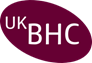 This training is accredited by the U.K. Board of Healthcare Chaplaincy. Five UKBHC CPD Credits can be attained.